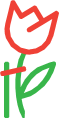 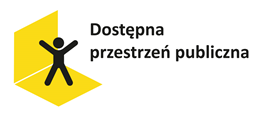 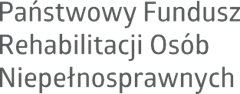 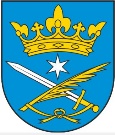     GMINA MIEJSKA WAŁCZnr sprawy: IRP.271.16.2024Załącznik nr 8b do SWZPodmiot:…………………………………………………………………………………..……………….………………………………………………………………………………………………………………[pełna nazwa/firma, adres, w zależności od podmiotu: NIP/PESEL, KRS/CEiDG]reprezentowany przez:…………………………………………………………………………………………………………[imię, nazwisko, stanowisko/podstawa do  reprezentacji]Wykonawca:…………………………………………………………………………………..……………….…………………………………………………………………………………………………………………[pełna nazwa/firma, adres, w zależności od podmiotu: NIP/PESEL, KRS/CEiDG]OŚWIADCZENIEpodmiotu udostępniającego zasobyuwzględniające przesłanki wykluczenia z art. 7 ust. 1 ustawy o szczególnych rozwiązaniach w zakresie przeciwdziałania wspieraniu agresji na Ukrainęoraz służących ochronie bezpieczeństwa narodowegoskładane na podstawie art. 125 ust. 5 ustawy z dnia 11 września 2019 r. PzpNa potrzeby postępowania prowadzonego przez Gminę Miejską Wałcz o udzielenie zamówienia publicznego na: Przestrzeń dla wszystkich – budowa integracyjnego placu zabaw przy Chełmińskiej i dostosowanie placu zabaw przy ul. Miłej dla osób z niepełnosprawnościami – PFRON w ramach Dostępna przestrzeń publiczna,oświadczam, co następuje: OŚWIADCZENIE DOTYCZĄCE PODSTAW DO WYKLUCZENIAOświadczam, że nie zachodzą w stosunku do mnie przesłanki wykluczenia z postępowania na podstawie art.108 ust 1 ustawy Pzp.Oświadczam, że nie zachodzą w stosunku do mnie przesłanki wykluczenia z postępowania na podstawie art.  7 ust. 1 ustawy z dnia 13 kwietnia 2022 r. o szczególnych rozwiązaniach w zakresie przeciwdziałania wspieraniu agresji na Ukrainę oraz służących ochronie bezpieczeństwa narodowego.OŚWIADCZENIE DOTYCZĄCE WARUNKÓW UDZIAŁU W POSTĘPOWANIU:Oświadczam, że spełniam warunki udziału w postępowaniu, określone przez Zamawiającego w punkcie 16 Specyfikacji Warunków Zamówienia – „Informacje o warunkach udziału w postępowaniu”, w następującym zakresie:…………………………………………………………………………………….…………………………………………………………………………………………………………..OŚWIADCZENIE DOTYCZĄCE PODANYCH INFORMACJI:Oświadczam, że wszystkie informacje podane w powyższych oświadczeniach są aktualne i zgodne z prawdą oraz zostały przedstawione z pełną świadomością konsekwencji wprowadzenia Zamawiającego w błąd przy przedstawianiu informacji.INFORMACJA DOTYCZĄCA DOSTĘPU DO PODMIOTOWYCH ŚRODKÓW DOWODOWYCH:Wskazuję następujące podmiotowe środki dowodowe, które można uzyskać za pomocą bezpłatnych i ogólnodostępnych baz danych, oraz dane umożliwiające dostęp do tych środków:1) ....................................................................................................................................................[wskazać podmiotowy środek dowodowy, adres internetowy, wydający urząd lub organ, dokładne dane referencyjne dokumentacji]2) ....................................................................................................................................................[wskazać podmiotowy środek dowodowy, adres internetowy, wydający urząd lub organ, dokładne dane referencyjne dokumentacji]	…………….…………………………………………………………………………………….	Wykonawca lub osoba przez niego upoważniona podpisuje wypełniony formularz oferty podpisem kwalifikowanym lub podpisem zaufanym (gov.pl) lub elektronicznym podpisem osobistym (e-dowód) . Nie należy nanosić żadnych zmian w dokumencie, po opatrzeniu go podpisem, może to skutkować naruszeniem integralności podpisu, a w konsekwencji odrzuceniem oferty. 